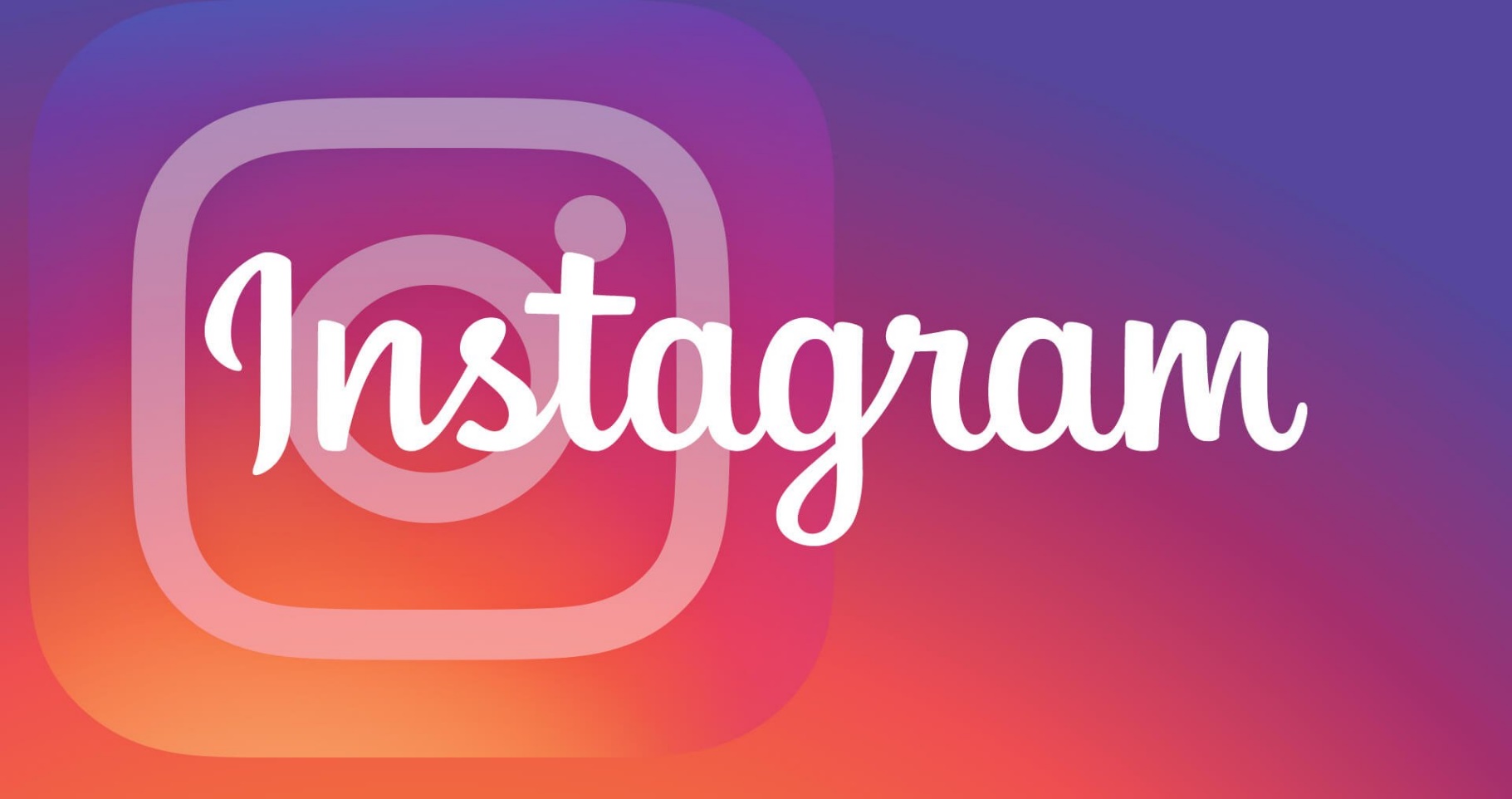                                                                                               «Ресурсный антистресс»                                                                                              Выпуск 7Для новичкаЧто такое Instagram и зачем он нужен? 7 причин создать свой аккаунт. 6 способов заработать в Instagram. С чего начать, не вкладывая деньги.ТОП-9 курсов по Instagram. Лучшие обучающие программы по продвижению, созданию интересного контента, настройке рекламы и заработку.Создание аккаунта и настройкаКак зарегистрироваться в Instagram. Все способы регистрации через приложение на телефоне и с компьютера. Как правильно и красиво оформить профиль. Рекомендации и инструкции по оформлению. Как придумать ник (имя пользователя). Оригинальные идеи и советы для личного и бизнес-аккаунта. Как поменять ник. Подробная инструкция по настройке имени с компьютера и телефона. Как привязать Instagram к Facebook. Пошаговая инструкция по подключению бизнес-аккаунта. Как пользоваться Instagram с компьютера. Разберём, как установить приложение для компьютера и использовать все его функции. Как сделать профиль закрытым. Скрываем свою страницу от посторонних глаз. Как удалить аккаунт навсегда или временно заблокировать. Как восстановить заблокированный или удалённый аккаунт. Все возможные способы восстановления.КонтентКак вести Instagram. Создание красивую, интересную и популярную страницу, учимся правильно оформлять публикации. Как обработать фото. Варианты обработки фото и обзор приложений. Как подписать фото, чтобы привлечь внимание подписчиков.  Как добавить место. Геолокацию в публикациях и историях. Как правильно ставить #хештеги. Самые популярные хештеги. По категориям на русском и английском языке. Как добавить сторис (историю) в Instagram.  Как добавить ссылку (свайп) в сторис. И что делать, если эта функция вам пока недоступна. Как создать опрос в истории. Как правильно настроить опрос и собрать статистику. Как удалить сторис. Как сделать прямой эфир.Stories Highlights. Как сделать вечные сторис и использовать их для привлечения подписчиков.IGTV. Что это за функция и как правильно ее использовать. Как закрыть комментарии. Все способы отключить комментарии под постами. Автопостинг. Как сделать отложенные посты, чтобы они публиковались автоматически.ПродвижениеКак раскрутить Instagram. Лучшие способы раскрутки и пошаговый план самостоятельного продвижения аккаунта. Продвижение в Instagram. 8 способов для достижения успеха. Как накрутить ЖИВЫХ подписчиков. Советы, инструкции по эффективной накрутке и ТОП-5 сервисов. Как накрутить лайки. Платные и бесплатные способы.Что такое массфолловинг, масслайкинг и масслукинг. Как их правильно использовать для продвижения и обзор ТОП-5 сервисов.Как набрать первую 1 000 подписчиков в Instagram. Все существующие бесплатные и платные способы. Что такое охват в Instagram и какими методами его можно увеличить. Как посмотреть статистику. Анализ статистики профиля при помощи бизнес-аккаунта и специальных сервисов.РекламаКак настроить таргетированную рекламу. Подробная инструкция.Гивы в Instagram. Что это такое, как стать спонсором, правильно организовать и провести свой первый Giveaway.Часто задаваемые вопросы про InstagramКак написать в службу поддержки. До поддержки добраться сложно, но можно.Как сделать репост в Instagram. Все способы с телефона и компьютера. Обзор приложений для репостов.Что такое директ в Instagram и как им пользоваться.Как посмотреть свои и чужие лайки.Как найти человека в Instagram. Несколько простых способов, которые помогут в поиске.Как скачать историю. Скачиваем свои и чужие истории.Как скачать видео. Способы скачивания с компьютера и телефона.Как сохранить фото из Instagram. 6 способов сохранить изображение на компьютер и в телефон. 